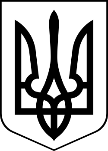 МЕНСЬКА МІСЬКА РАДА(вісімнадцята сесія восьмого скликання)РІШЕННЯ21 квітня 2022 року	м.Мена	№ 108Про затвердження проєктів землеустрою щодо відведення земельних ділянок у постійне користування закладам освіти на території Менської міської територіальної громадиКеруючись ст. 26 Закону України «Про місцеве самоврядування в Україні» та ст.ст. 12, 24, 116, 122, 123 Земельного кодексу України, Законом України «Про землеустрій» Менська міська радаВИРІШИЛА:1.Затвердити проєкти землеустрою щодо відведення земельних ділянок по наданню у постійне користування для будівництва і обслуговування будівель закладів освіти на території Менської міської територіальної громади, а саме:- Блистівський заклад загальної середньої І-ІІІ ступенів Менської міської ради площею 0,8188, кадастровий номер 7423081001:01:002:0377, за адресою с.Блистова, вул.Набережна,17;- Блистівський заклад загальної середньої І-ІІІ ступенів Менської міської ради площею 0,8047, кадастровий номер 7423081001:01:002:0378, за адресою с.Блистова, вул.Набережна,17;- Комунальний заклад позашкільної освіти «Менський центр дитячої та юнацької творчості» Менської міської ради площею 0,1200, кадастровий номер 7423010100:01:002:1152, за адресою м. Мена,вул. Семашка, б. 1-А2. Передати у постійне користування земельні ділянки для будівництва і обслуговування будівель закладам освіти на території Менської міської територіальної громади:- Блистівський заклад загальної середньої І-ІІІ ступенів Менської міської ради площею 0,8188, кадастровий номер 7423081001:01:002:0377, за адресою с.Блистова, вул.Набережна,17;- Блистівський заклад загальної середньої І-ІІІ ступенів Менської міської ради площею 0,8047, кадастровий номер 7423081001:01:002:0378, за адресою с.Блистова, вул.Набережна,17;- Комунальний заклад позашкільної освіти «Менський центр дитячої та юнацької творчості» Менської міської ради площею 0,1200, кадастровий номер 7423010100:01:002:1152, за адресою м. Мена,вул. Семашка, б. 1-А3. Контроль за виконанням рішення покласти на постійну комісію міської ради з питань містобудування, будівництва, земельних відносин та охорони природи.Міський голова	Геннадій ПРИМАКОВ